Les majors recrutentPoster un commentaire7 août 2014 par delphineleroy69110Compagnie Les Vrais MajorsDe et avec : Alexis Julémont, Manu Lepage, Quentin Lemenu, Quentin MinonMise en scène : Henry Debay et Nicolas GauthierScénographie : Cécile HupinCostumes : Alexandra de WildeFestival Chalon dans la rue, du 23 au 27 juillet 2014Aujourd’hui les majors recrutent ! Et c’est à Chalon qu’ils tentent de dénicher leurs nouvelles recrues. Mais tout d’abord, place à l’humour et aux gags en série !Les quatre compères s’amusent et nous amusent en se défiant à coups de concours de bises claquées au public, de sauts et cabrioles ou encore de reprises de tubes décalées. Ils prônent avec beaucoup de dérision le « Beau » : « il faut donner du Beau ! » clament-ils en nous exhibant leurs quadriceps (d’athlètes) et nous aveuglant de paillettes. Finalement, nous sommes tous recrutés pour faire partie de cette drôle d’équipe de majors !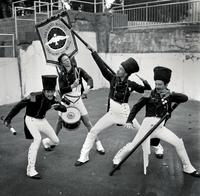 Un spectacle frais et décalé, sans aucun temps mort, porté par un quatuor talentueux, généreux et dynamique, dont la complicité des membres garantit l’adhésion du public et la réussite du show. Une forme courte et enlevée, taillée pour le festival de rue, sans prétention autre que de faire passer un bon moment à un public apparemment ravi.Delphine Leroy